Unit Quiz Wired for DataName:_________________________          	Period:___      Date:________      Score:_____/45(2 pts.) Describe each block in this program and describe what the program will do: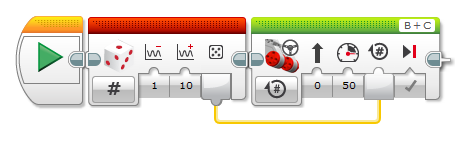 (3 pts.) What is a variable?(3 pts.) Why are variables important?(2 pts.)  A Logic Loop will repeat when the Logic value wired into it is...Yes/TrueNo/FalseWiredMissing(2 pts.) The Logic Loop allows you to...Make a loop that exits based on a custom condition you specify with logicCombine multiple numeric values into oneControl more motorsActivate sensors more frequentlyZiffle’s program below is supposed to stop after the Touch Sensor is pressed or after a certain number of rotations.


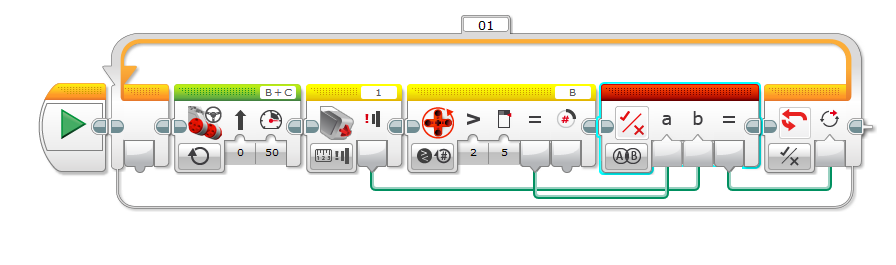 (4 pts.) How many rotations will this program run?(4 pts.) Why will this program fail to respond correctly? (4 pts.) What will this program actually do?(6 pts.) How should it be fixed?(3 pts.) Which sensors are we measuring in the block below?(3 pts.) In the block below, how often will a samples be taken?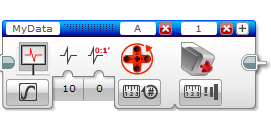 (3 pts.) What is the difference between a variable and a constant?(3 pts.) The program below is not really doing what Ziffle wants. What should he do to get better results?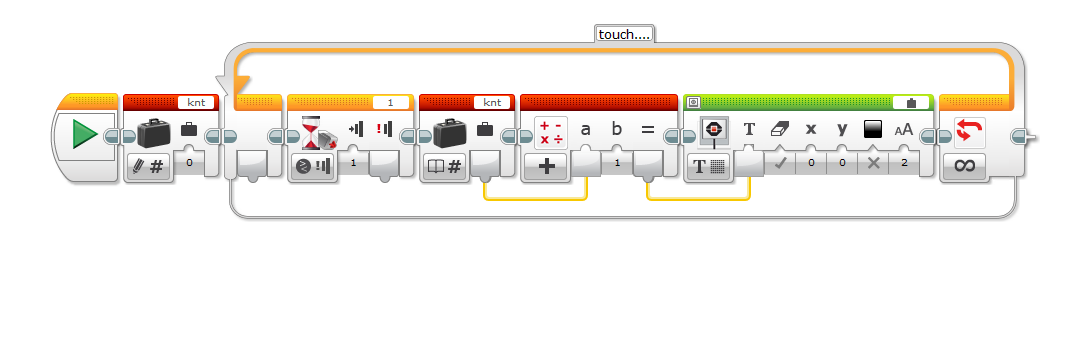 (3 pts.) What happens in the first KNT variable block?